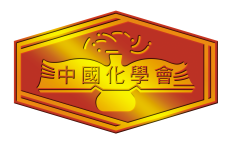 社團法人中國化學會李遠哲院士暨夫人獎學金申請表※請於2022年8月30日(星期二)以電子檔方式寄達，E-mail: jccs@gate.sinica.edu.tw 承辦人:詹于穎小姐02-2653-0323中文姓名英文姓名（需與護照姓名相同）（需與護照姓名相同）（需與護照姓名相同）就讀院校系級班別學號通訊地址手機號碼通訊地址e-mail請簡述摘要修習研究的成果和事蹟、表現等（150字內）請簡述摘要修習研究的成果和事蹟、表現等（150字內）請簡述摘要修習研究的成果和事蹟、表現等（150字內）請簡述摘要修習研究的成果和事蹟、表現等（150字內）請簡述摘要修習研究的成果和事蹟、表現等（150字內）請簡述摘要修習研究的成果和事蹟、表現等（150字內）請簡述摘要修習研究的成果和事蹟、表現等（150字內）是否申請其它獎助學金：否  是                                   （請說明）是否申請其它獎助學金：否  是                                   （請說明）是否申請其它獎助學金：否  是                                   （請說明）是否申請其它獎助學金：否  是                                   （請說明）是否申請其它獎助學金：否  是                                   （請說明）是否申請其它獎助學金：否  是                                   （請說明）是否申請其它獎助學金：否  是                                   （請說明）申請人：                     （需親簽）                  填表日期：    年    月    日申請人：                     （需親簽）                  填表日期：    年    月    日申請人：                     （需親簽）                  填表日期：    年    月    日申請人：                     （需親簽）                  填表日期：    年    月    日申請人：                     （需親簽）                  填表日期：    年    月    日申請人：                     （需親簽）                  填表日期：    年    月    日申請人：                     （需親簽）                  填表日期：    年    月    日附件資料（按順序備齊）獎學金申請表申請人自傳（請附照片、須含修習過的化學課程,列舉參加過的化學相關活動或比賽經驗）研究成果及未來研究計劃書指導教授推薦函(需親簽，可與申請資料一同寄出，或由指導教授單獨寄出)大學歷年成績單其他有利審查文件（如：專題、語言能力、或獲刊登之論文等…）獎學金申請表申請人自傳（請附照片、須含修習過的化學課程,列舉參加過的化學相關活動或比賽經驗）研究成果及未來研究計劃書指導教授推薦函(需親簽，可與申請資料一同寄出，或由指導教授單獨寄出)大學歷年成績單其他有利審查文件（如：專題、語言能力、或獲刊登之論文等…）獎學金申請表申請人自傳（請附照片、須含修習過的化學課程,列舉參加過的化學相關活動或比賽經驗）研究成果及未來研究計劃書指導教授推薦函(需親簽，可與申請資料一同寄出，或由指導教授單獨寄出)大學歷年成績單其他有利審查文件（如：專題、語言能力、或獲刊登之論文等…）獎學金申請表申請人自傳（請附照片、須含修習過的化學課程,列舉參加過的化學相關活動或比賽經驗）研究成果及未來研究計劃書指導教授推薦函(需親簽，可與申請資料一同寄出，或由指導教授單獨寄出)大學歷年成績單其他有利審查文件（如：專題、語言能力、或獲刊登之論文等…）獎學金申請表申請人自傳（請附照片、須含修習過的化學課程,列舉參加過的化學相關活動或比賽經驗）研究成果及未來研究計劃書指導教授推薦函(需親簽，可與申請資料一同寄出，或由指導教授單獨寄出)大學歷年成績單其他有利審查文件（如：專題、語言能力、或獲刊登之論文等…）獎學金申請表申請人自傳（請附照片、須含修習過的化學課程,列舉參加過的化學相關活動或比賽經驗）研究成果及未來研究計劃書指導教授推薦函(需親簽，可與申請資料一同寄出，或由指導教授單獨寄出)大學歷年成績單其他有利審查文件（如：專題、語言能力、或獲刊登之論文等…）